Załącznik nr 7 do OPZDodatkowe informacje ogólne dot. UbezpieczonegoInformacje dotyczące ZamawiającegoPodstawowy przedmiot działalności: - 38.21. Z, OBRÓBKA I USUWANIE ODPADÓW INNYCH NIZ NIEBEZPIECZNEPrzedmiot pozostałej działalności przedsiębiorcy- 38.11.Z, ZBIERANIE ODPADÓW INNYCH NIZ NIEBEZPIECZNE- 38.32.Z, ODZYSK SUROWCÓW Z MATERIAŁÓW SEGREGOWANYCH- 39.00.Z, DZIAŁALNOSC ZWIAZANA Z REKULTYWACJA I POZOSTAŁA DZIAŁALNOSC USŁUGOWA ZWIAZANA Z GOSPODARKA ODPADAMI- 71.20.B, POZOSTAŁE BADANIA I ANALIZY TECHNICZNE- 46.77.Z, SPRZEDAZ HURTOWA ODPADÓW I ZŁOMU- 35.11. Z, WYTWARZANIE ENERGII ELEKTRYCZNEJ- 35.13. Z, DYSTRYBUCJA ENERGII ELEKTRYCZNEJ- 35.14. Z, HANDEL ENERGIA ELEKTRYCZNA- 20.15. Z, PRODUKCJA NAWOZÓW I ZWIĄZKÓW AZOTOWYCHUdziałowcy SpółkiWysokość sprzedaży w ramach działalności podlegającej ubezpieczeniuWysokość planowanego przychodu na 2018r:  18 800 000,00, Wysokość planowanego przychodu na 2017r:  18 500 000,00, zysk ok. 1.000.000 Wysokość  przychodu na 2016r: 18 000.000,00PLN, zysk 3.000 000,00 złIlość pracowników: 113Praca: Biuro w Siedlcach 1-zmianowa , 5 dni w tygodniuZakład w Woli Suchożebrskiej 2-zmianowa, 6 dni w tygodniuZabezpieczenia:Zakład w Woli Suchożebrskiej :   dozór 24h,  place monitorowane, w godzinach nocnych 21,00 – 7,00 obchód całego zakładu przez wartowników co 2h  z elektronicznymi rejestratorami obchodu.  Teren zakładu ogrodzony i oświetlony w porze nocnej. Wjazd zabezpieczony przez szlaban Zabezpieczenia p-pożarowe W trakcie budowy zbiornik p-poż.  o pojemności 300 m3 o wymiarach 17X13. Planowane zakończenie inwestycji 22.12.2017r. Ponadto posiadamy w rezerwie drugi zbiornik o pojemności 50 m3.W załączniku nr 1 do OPZ podano zabezpieczenia występujące w poszczególnych budynkach są to hydranty, SUG-i, kurtyna wodna, gaśnice ręczne,  system monitorujący, czujki p-poż.Systemy przeciwpożarowe z poszczególnych budynków zostały spięte Masterem w portierni, wszystkie alarmy jakie wykryją czujki na którymkolwiek obiekcie są monitorowane i rejestrowane na wydruku. 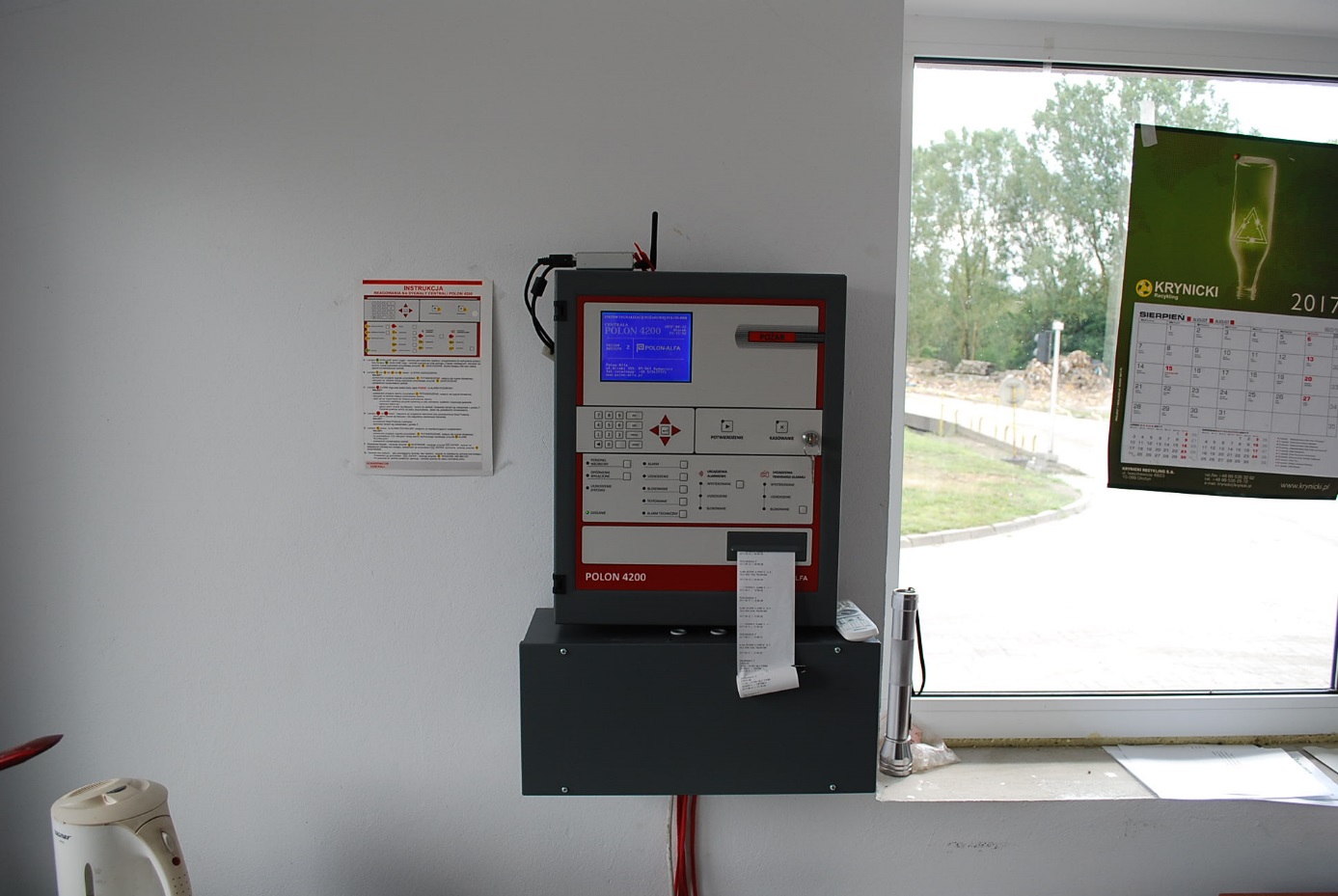  Informacje dotyczące składowiska odpadów:1. Lokalizacja: Zakład w Woli Suchożebrskiej ul. Sokołowska 2 08-125 SuchożebryPrzy trasie DK 63 Siedlce – Sokołów Podlaski. Odległość granicy składowiska od:a.	obszarów mieszkalnych: wieś Wola Suchożebrska – 0,5km b.	cieków wodnych: rzeka Liwiec – 2 kmc.	stref ochronnych ujęć wodnych: ujęcie Sekuła I miasto Siedlced.	zbiorników wodnych: brake.	obszarów rolniczych: łąki, pola poza otuliną zakładu – 0,5 kmf.	obszarów miejskich: Siedlce – 9 kmg.	innych przedsiębiorstw: Prefabet – 5 kmh.	obszaru Natura 2000: ok 2 km – wzdłuż rzeki Liwiec2.	Rodzaje uszczelnień składowiska: geomembrana z tworzywa sztucznego o grubości 2 mm3.	Prowadzona jest regularna kontrola w zakresie:a. stanu wód opadowych na terenie składowiska                                  b. poziomu wód podziemnych w otworach obserwacyjnych                                  c. wielkości przepływu wód powierzchniowych                                  d. substancji i parametrów wskaźnikowych w wodach powierzchniowych, odciekowych, podziemnych4.	Na składowisku funkcjonuje system drenażu. Część odcieków jest rozdeszczowana na czaszy składowiska a nadmiar odbierany jest przez Miejską Oczyszczalnię Ścieków w Siedlcach na podstawie podpisanej umowy.Charakterystyka składowiska  odpadówSkładowiskoPrawnym właścicielem składowiska jest Zakład Utylizacji Odpadów Sp. z o.o. z siedzibą w Siedlcach.

Składowisko odpadów innych niż niebezpieczne i obojętne powstało w 1986 r. na terenie wyeksploatowanego wyrobiska piasku. Zlokalizowane zostało w Woli Suchożebrskiej, Gmina Suchożebry, powiat siedlecki, województwo mazowieckie na podstawie decyzji nr 2/82 z dnia 10.02.1982 r. o ustaleniu lokalizacji inwestycji budowlanej, wydanej przez Urząd Wojewódzki w Siedlcach. Zajmuje powierzchnię ponad 12 ha, z czego około 6,2 ha stanowi niecka składowiska, która podzielona jest na trzy kwatery. Łącznie objętość składowiska wynosi około 998 000 m3 odpadów. Składowisko jest odgazowane wyposażone w Moduł Pompująco Regulujący wraz z pochodnią do spalania gazu i jednostkę kogeneracyjną do produkcji energii elektrycznej .                                                                                             Teren składowiska jest ogrodzony, otoczony pasem zieleni. SortowniaWybudowanie w sierpniu 2007 r. sortowni odpadów miało znaczący wpływ na poprawę stanu gospodarki odpadami w Zakładzie. Zgodnie z obowiązującym pozwoleniem zintegrowanym wybudowany obiekt sortowni odpadów ma:linię sortowniczą odpadów zmieszanych o przepustowości około 50 000 Mg/rok, linię sortowniczą odpadów pochodzących z selektywnej zbiórki o przepustowości  około 10 000 Mg/rok.Przebudowa sortowni w 2015 r.KompostowniaW sierpniu 2007 roku oddano do użytku plac do pryzmowego kompostowania odpadów o powierzchni 5.000m2. Kompostownia posiada niezbędną infrastrukturą, w tym drogi dojazdowe, odwodnienie, zbiorniki na odcieki z przepompownią, instalacją elektryczną, wodociągową, teletechniczną i akpia oraz zagospodarowanie terenu w postaci pasa zieleni. 
Zgodnie z projektem inwestycyjnym przepustowość wynosi co najmniej 1700 Mg rocznie wkładu biologicznego do produkcji kompostu. Opracowana wstępna technologia kompostu zakłada, że wkładem przy jego produkcji mogą być: ustabilizowane osady pościekowe, materiał biologiczny zgromadzony w postaci odpadów ulegających biodegradacji i odpady biodegradalne wysegregowane w sortowni odpadów oraz słoma.Reaktory  MBP- Mechaniczno- biologicznego  przetwarzania odpadów. Frakcja podsitowa  kierowana jest do reaktorów w których przechodzi proces stabilizacji, po stabilizacji stabilizat  jest przetrzymywany na placu dojrzewania stabilizatu,  łącznie w ciągu roku stabilizujemy ok- 25 000 Mg . Po czym kierujemy go na składowisko.Zakład w Woli Suchożebrskiej posiada status Regionalnej Instalacji Przetwarzania Odpadów Komunalnych (RIPOK ).
   Działalność RIPOK regulują pozwolenia zintegrowane:Decyzja Nr 53/16/PZ.Z z dnia 19 kwietnia 2016 r. (instalacja do kombinacji odzysku 
i unieszkodliwiania odpadów)Decyzja Nr 97/16/PZ.Z z dnia 18 lipca 2016 r. (instalacja do składowania odpadów)Punkt Selektywnego Zbierania Odpadów Komunalnych. PSZOK, czyli punkt selektywnego zbierania odpadów komunalnych stanowić będzie integralną część zorganizowanego systemu gospodarki odpadami komunalnymi w RIPOK w Woli Suchożebrskiej i na terenie Gminy Suchożebry.PSZOK przyjmował będzie nieodpłatnie odpady selektywnie zebrane, zgodnie z obowiązującymi  przepisami  art. 3 ust. 2.  pkt 6. Ustawy z 13.09.1996 r. takie jak:  zużyty sprzęt elektryczny i elektroniczny, oleje, rozpuszczalniki, farby, lakiery, opakowania po środkach ochrony roślin i inne, odpady wielkogabarytowe (dywany, meble), odpady zielone, opony, gruz, odpady z remontów, opakowania z papieru, metalu, tworzyw sztucznych, szkło, opakowania wielomateriałowe, odpady bio, popiół, baterie czy leki.W nowym PSZOK-u wiele odpadów otrzyma „drugie życie”. W tym celu zostały przygotowane specjalne stanowiska: rozbiórkowe oraz napraw. Na pierwszym z nich pracownicy będą rozbierać sprzęty na drobniejsze elementy, aby jak najwięcej surowców trafiło do recyklingu. W strefie napraw wykwalifikowani pracownicy będą reperować oddane sprzęty, które następnie znajdą nowych właścicieli. Widok Zakładu w Woli Suchożebrskiej - Trasa DK 63 Siedlce – Sokołów Podlaski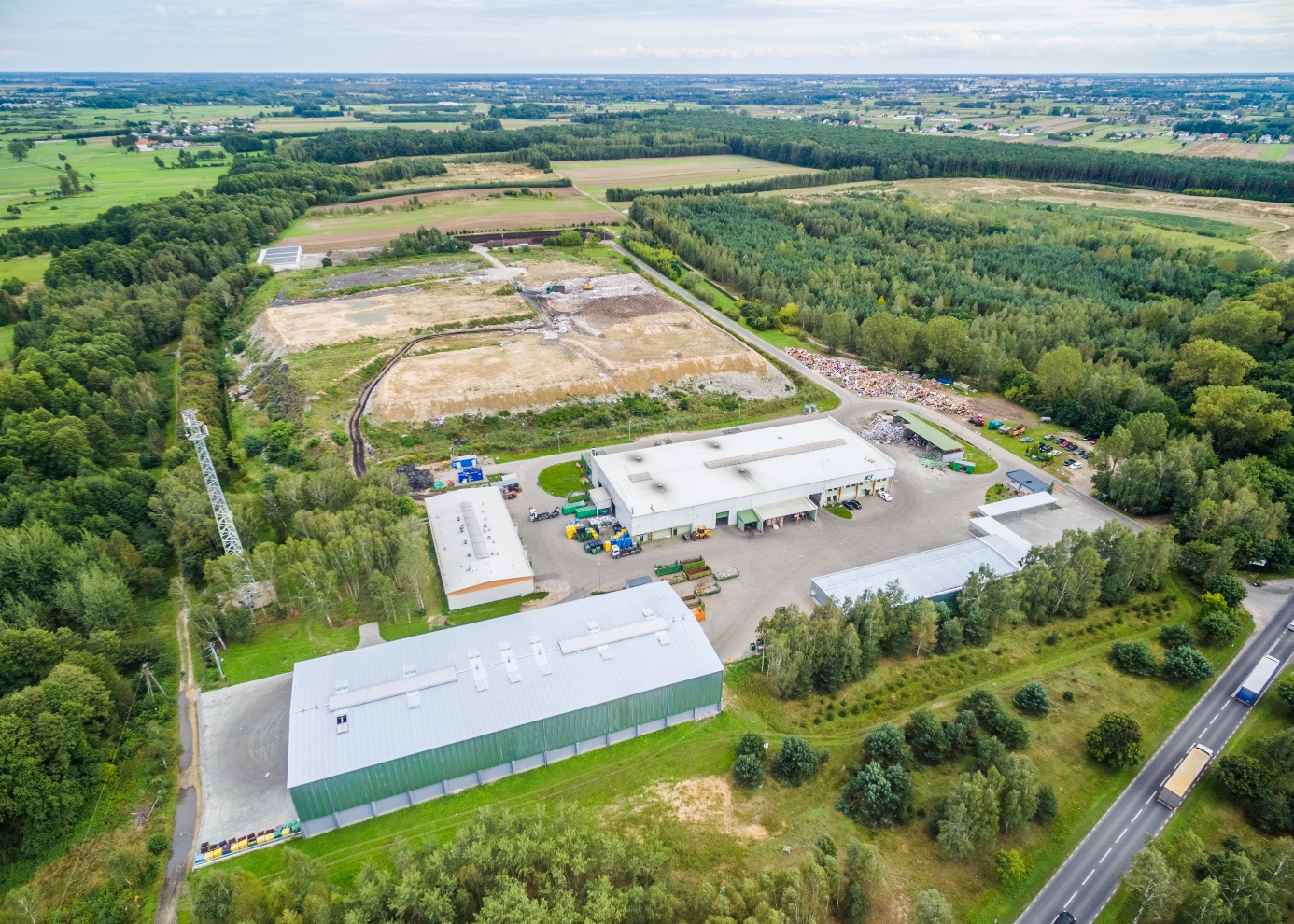 Usytuowanie budynków 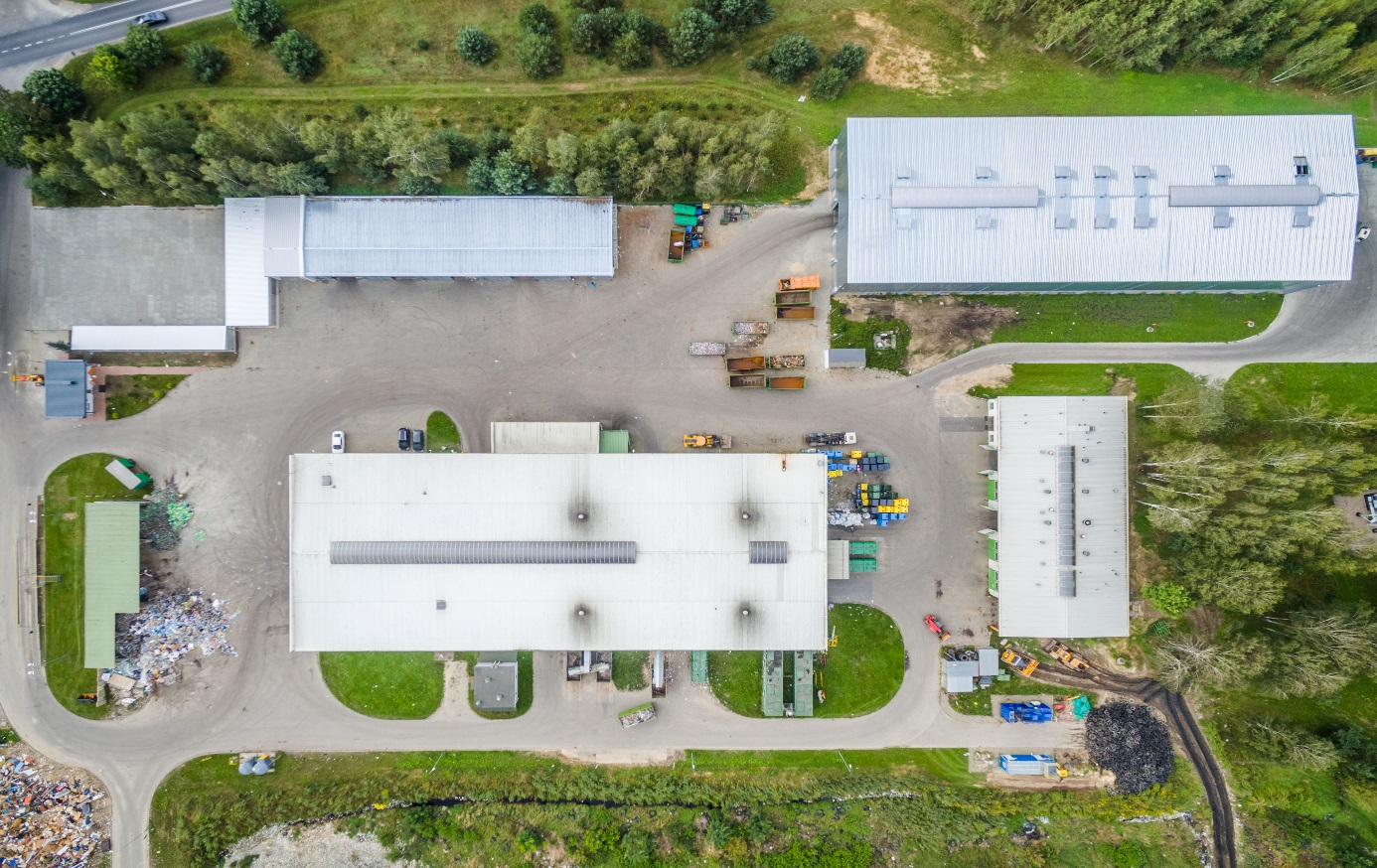 Czasza  skladowiska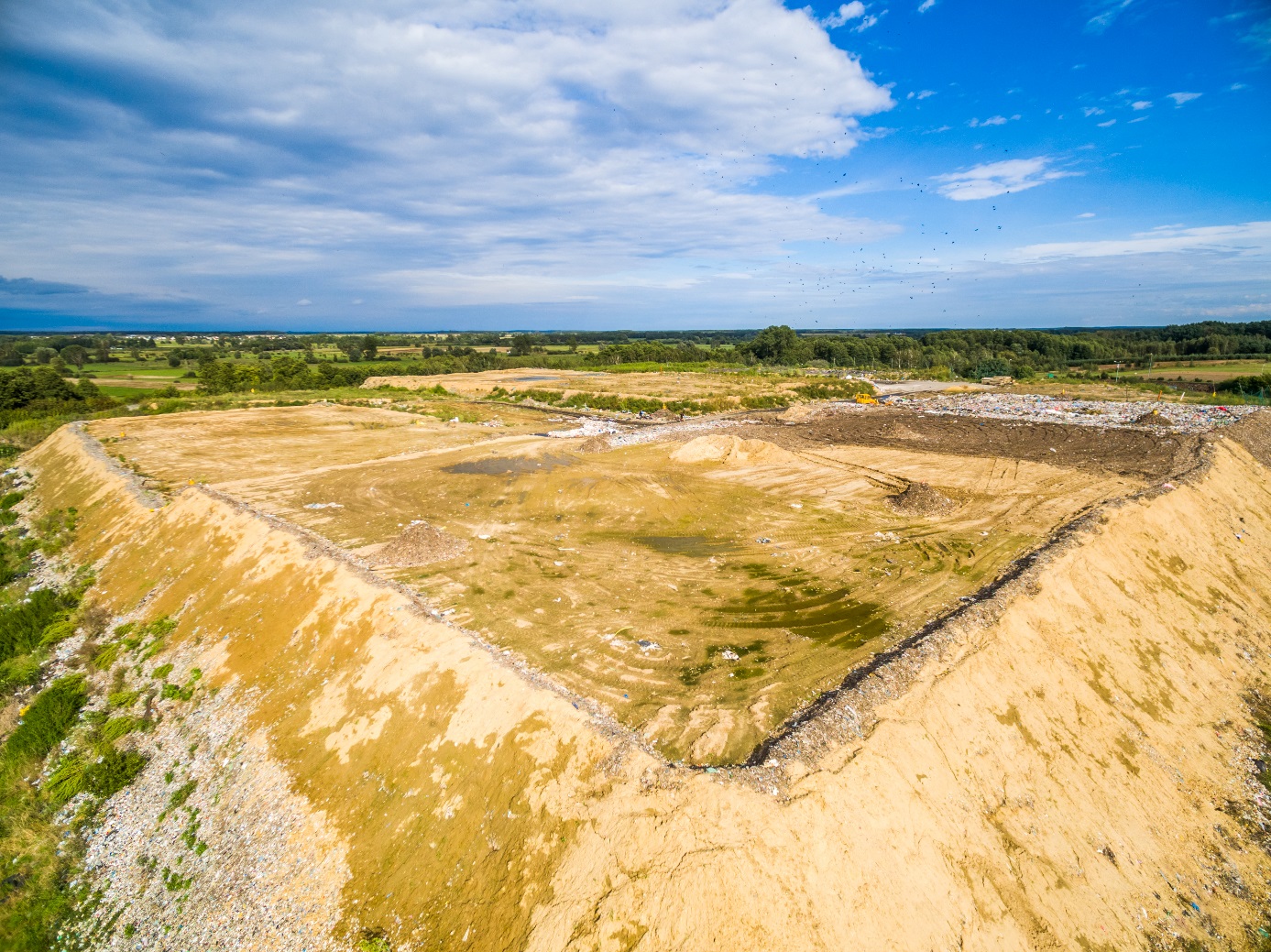 Zdjęcia poglądowe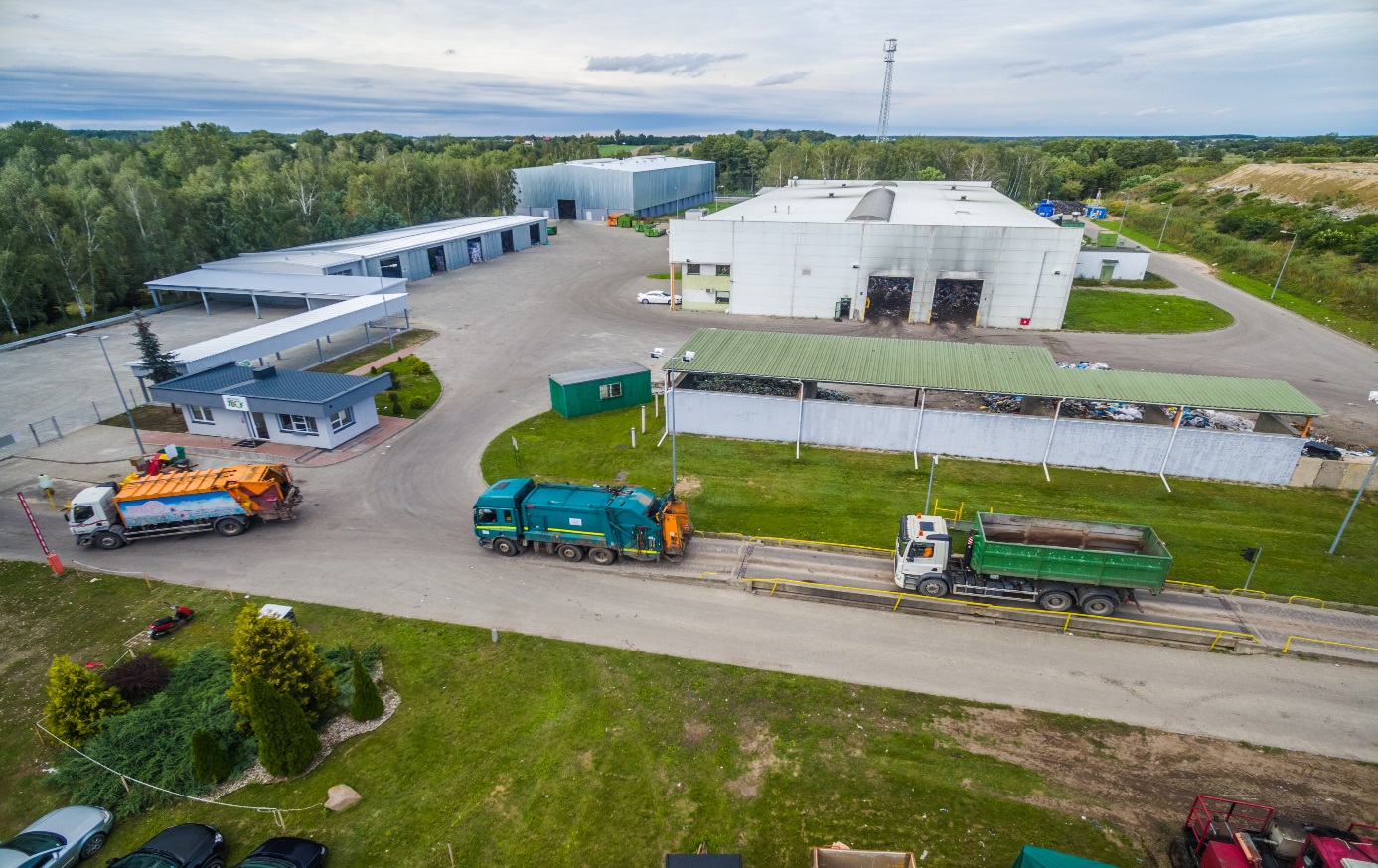 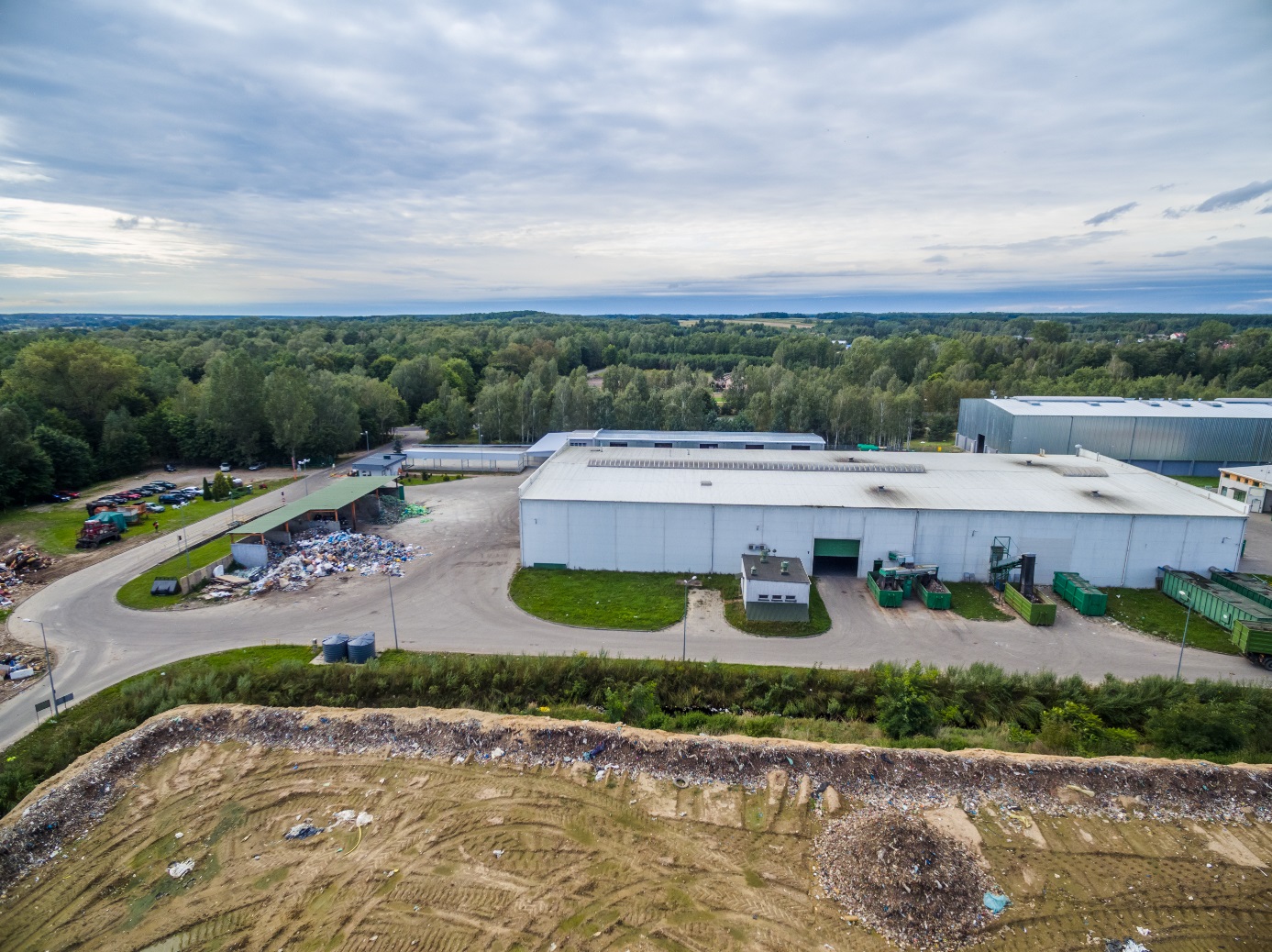 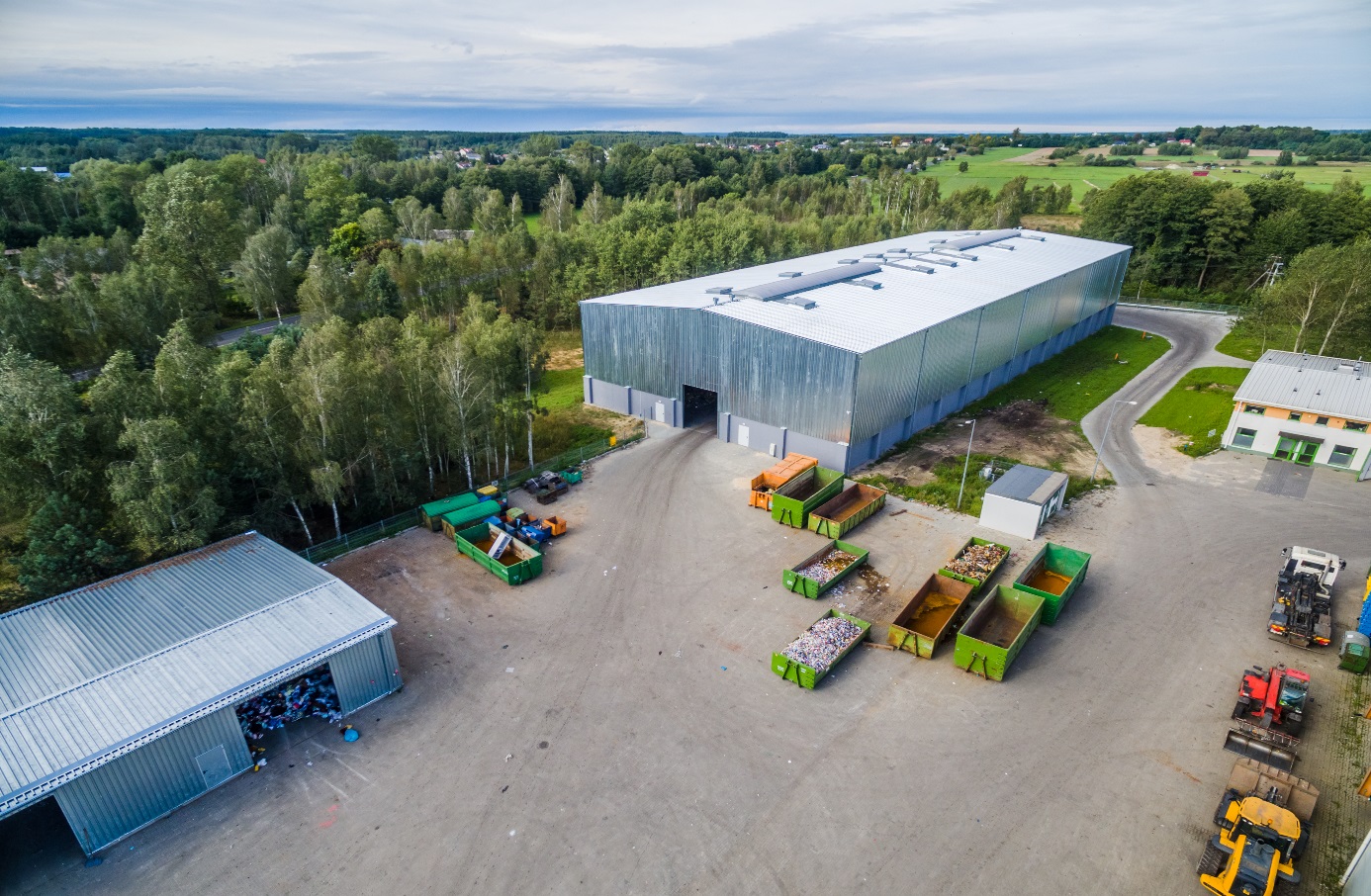 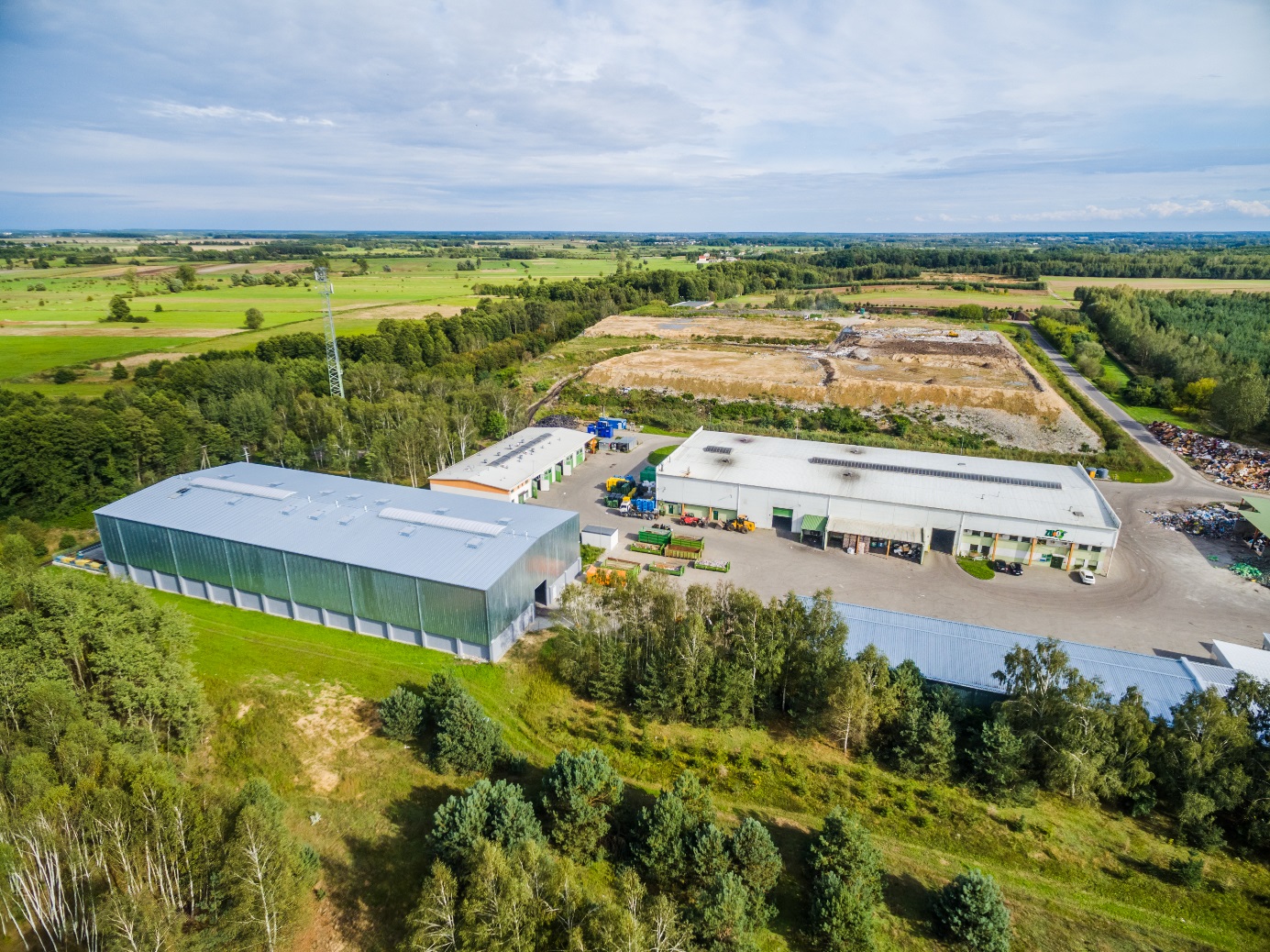 Lp.WspólnikWartość udziałówProcent udziałówIlość udziałów1.Miasto Siedlce2 228 50068,289 %44 5702.Miasto Sokołów Podlaski500 00015,322 %10 0003.Gmina Siedlce426 00013,054 %8 5204.Gmina Suchożebry62 5001,915 %1 2505.Gmina Zbuczyn22 8500,700 %4576.Gmina Wiśniew15 5000,475 %3107.Gmina Paprotnia8 0000,245 %160RAZEM3 263 350100%65 267Kapitał Zakładowy 3 724 500